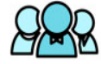 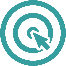 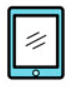 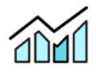 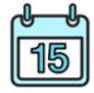 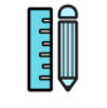 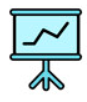 Plan van aanpak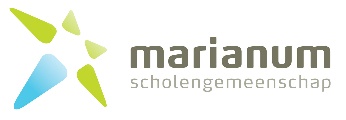 Naam en klas:Mentor:Met dit formulier maak je een plan waarmee je gaat proberen jouw resultaten te verbeteren. Je concentreert je op de vakken die op dit moment niet zo goed gaan of waar je een achterstand bij hebt opgelopen. Je maakt een plan van aanpak per vak. Als je de enquête ‘Waar kun jij een steuntje bij gebruiken’ hebt ingevuld, kun je dit zien als een vervolg daarop. In een plan van aanpak komen de volgende zaken aan de orde:Welk vak wil je verbeteren?Hier kijk je naar je cijfers maar ook naar je achterstanden. Waarin zou je je kunnen ontwikkelen?-vakinhoudelijke kennis-leren hoe ik de opdrachten van dit vak op een goede manier kan maken-overzicht (van de leerdoelen) van dit vak krijgen-leren vragen wat ik wil weten-leren plannen-leren me beter te concentreren (minder prikkels, zodat ik minder snel afgeleid word)-leren mijn werk beter te organiseren-leren op tijd te beginnen-leren om door te zetten-leren mij te motiveren voor dit vak of voor deze taak-vaker en meer oefenen-iets anders
Wat ga je de komende tijd doen om dit te ontwikkelen?Ga je samenvattingen maken? Ga je iedere week een half uur meer werken aan je huiswerk voor dit vak? Ga je extra opdrachten maken? Ga je ergens anders zitten tijdens het studeren? Ga je een planning ophangen in je kamer? Ga je samenwerken met een klasgenoot? Ga je hulp vragen aan je mentor of aan een vakdocent? Wees hierbij zo concreet mogelijk. Vaak zijn er meerdere stappen nodig om tot verbetering te komen.Hoe is te zien dat je je ontwikkelt voor dit vak?Maak je ontwikkeling zichtbaar! Bijvoorbeeld door een diagnostische toets goed te maken of door een planning met je ouders of mentor te bespreken. Bijvoorbeeld ook door aan je vakdocent te laten zien hoe je je huiswerk aanpakt of door extra vragen te stellen.Van wie kun je een steuntje in de rug gebruiken?Beschrijf wie of wat jou kan helpen bij het bereiken van je doelen. Kunnen je ouders je bijvoorbeeld helpen je te houden aan een planning? Kan je vakdocent je helpen met je achterstanden? Kan een mentor je helpen? Kan een klasgenoot of familielid je helpen? Kun je je telefoon een tijdje wegleggen? Je kamer misschien opruimen? Heb je een rustiger werkplek nodig?Wanneer check je met je mentor of je op de goede weg bent?Maak een afspraak met je mentor om de voortgang van je plan van aanpak te bespreken.Welk vak wil je verbeteren?Waarin zou je je kunnen ontwikkelen?Wat ga je de komende tijd doen om dit te ontwikkelen?Hoe is te zien dat je je ontwikkelt voor dit vak?Van wie kan je een steuntje in de rug gebruiken?Wanneer check je met je mentor of je op de goede weg bent?Welk vak wil je verbeteren?Waarin zou je je kunnen ontwikkelen?Wat ga je de komende tijd doen om dit te ontwikkelen?Hoe is te zien dat je je ontwikkelt voor dit vak?Van wie kan je een steuntje in de rug gebruiken?Wanneer check je met je mentor of je op de goede weg bent?Welk vak wil  je verbeteren?Waarin zou je je kunnen ontwikkelen?Wat ga je de komende tijd doen om dit te ontwikkelen?Hoe is te zien dat je je ontwikkelt voor dit vak?Van wie kan je een steuntje in de rug gebruiken?Wanneer check je met je mentor of je op de goede weg bent?